              Skåne-Hallands TF/ Trelleborgs ABK inbjuder till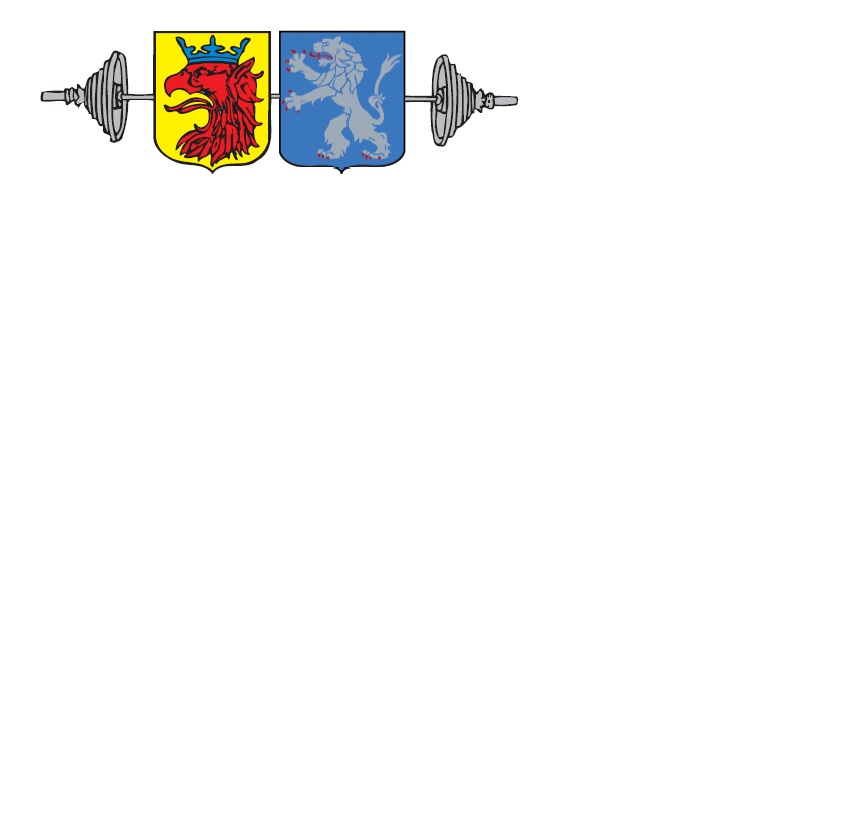                                 GÖTALANDSMÄSTERSKAPEN                                        den 6-7 maj 2023Tävlingsplats:         Söderslättshallen TrelleborgInvägning:               09.00 – 10.00 båda dagarna   Tävlingsstart:          11.00 båda dagarnaAnmälningsavgift:  600 kr per deltagare insättes på Trelleborgs ABK postgiro 248949-0  i samband med anmälanAnmälan om deltagande skickas till mdyberg@outlook.com  senast den 25/4Uppge förening, lyftarens namn, licensnummer, viktklass samt ansvarig ledares mobilnummer och mailadressLogitips: Palm Tree hotell  0410-48500                 Clarion hotell  0410-18899                  Systrar o bönor  0410-18767             Preliminär viktklassfördelning:Lördag 6/5        Damer   45-49-55-59-64-71                            Herrar    55-61-67-73-81-89Söndag 7/5       Damer    76-81-87-+87                            Herrar     96-102-109-+109Frågor: Rolf Svensson 0729-996818  jylfen.rs@gmail.comEventuella ändringar kommer att meddelas snarast efter anmälningstidens utgångIntresserade domare anmäler sig till mdyberg@outlook.com Tävlingen genomförs enligt Svenska Tyngdlyftningsförbundets tävlingsbestämmelser                               VÄLKOMNA                             Trelleborgs ABK